Lehrgang Trainer und Aktive TrampolinturnenSonntag, 19. Oktober 2014, SalzgitterAnmeldung							Datum: Verein / Einrichtung:  Trainer:Themenwünsche: (Sprünge, Sprungverbindungen, Sonstige. Höchstens 2 je Trainer)Thema 1:  Thema 2:  Aktive: (Mit Wettkampferfahrung. Mindestens. 1 Aktiver, höchstens 2 Aktive je Trainer)Sonstiges:     Gezeichnet:  Termin: Meldung bis 21. September 2014An: Martin Kraft, mk118@marimga.de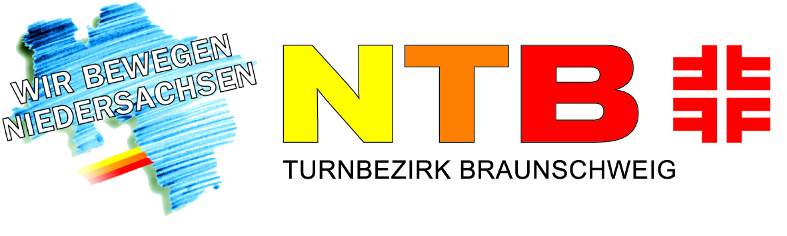 Name:      Anschrift:  E-Mail:     Alter:          Jahre  Trainer C  F-Schein  G-Schein  BasisscheinNameKürschwierigk.Name:      Alter:          Jahreca.  Name:      Alter:          Jahreca.  